Editing PackageProve Me Wrong Task 3 Y 3/4Editing for meaningCommissioned by The PiXL Club Ltd.November 2019 © Copyright The PiXL Club Limited, 2019Editing for meaning Task 3 Read the extract below.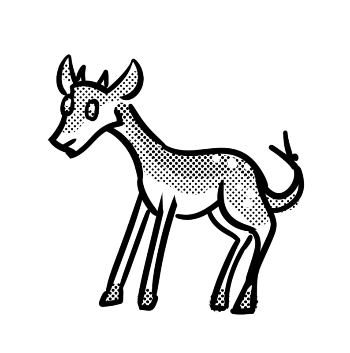 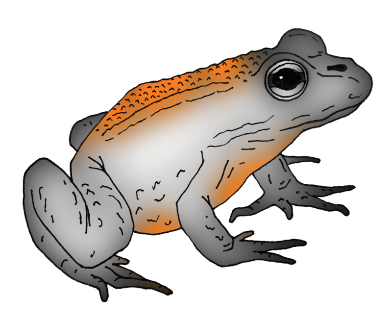 A walk on the wild side Where can you take your kids for a fun day out that exercises their minds as well as their bodies. Look no than Saxon Wood. Saxon Wood was so more than just an area of outstanding natural beauty. It has wooden sculptures of people and animals from olden stories like Little Red Riding Hood and The Three Little Pigs and so on that the younger children will enjoy. There is a massive adventure playground packed with thrilling equipment to scramble over. There is even a nature study centre, complete with a lake in which to go pond dipping or spotting frogs who could ask for more.At only £5 per family group, it was also great value. So, pack a picnic, put on your and enjoy a great day out.2.  After reading the extract, check for the following aspects and underline them: Check if there are any missing words. Check if there is any missing punctuation.Check if there are any problems with the tense.Find at least one part that could be improved.3. Complete the grid below.4. Rewrite the extract, making the amendments which you have identified in the grid above. ______________________________________________________________________________________________________________________________________________________________________________________________________________________________________________________________________________________________________________________________________________________________________________________________________________________________________________________________________________________________________________________________________________________________________________________________________________________________________________________________________________________________________________________________________________________________________________List any missing words. List any missing punctuation.List any problems with the tense.Write a sentence which could be improved. 